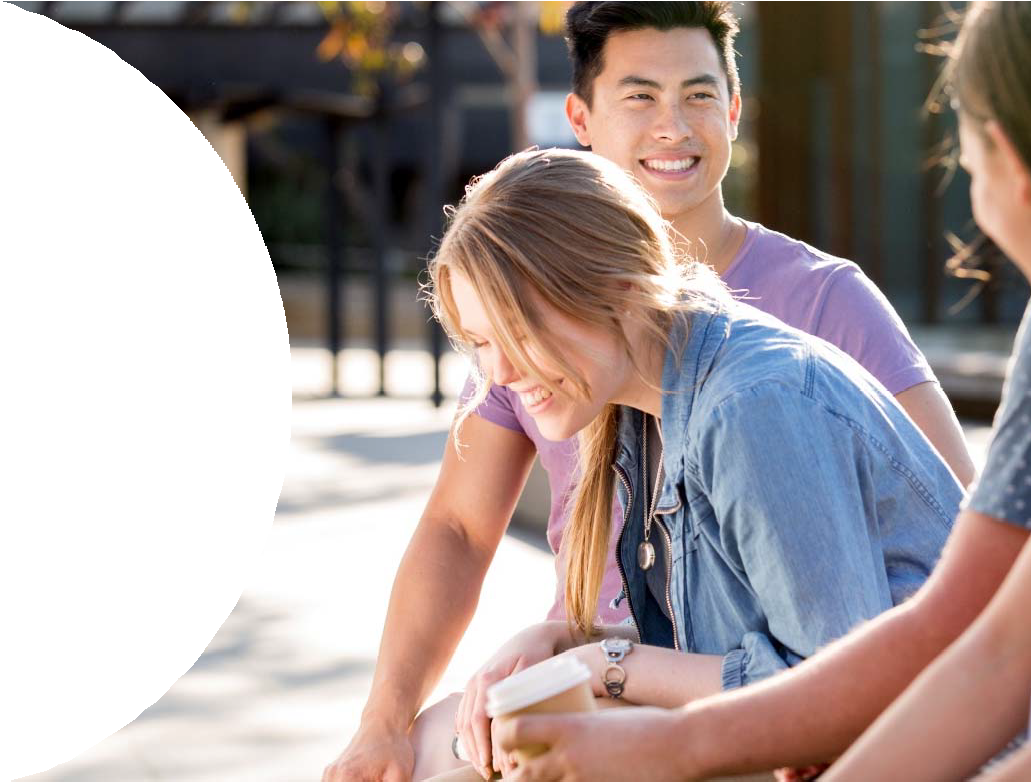 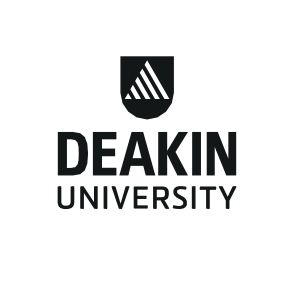 Chemical ManagementCompilation of a single Hazardous Chemical Register will enable the University to meet obligations under the Dangerous Goods Act and the OHS Regulations in an efficient and sustainable way. This manifest will be in Chemwatch: an on-line chemical management system administered by the HWS team. Why Chemwatch? Provision of a readily accessible chemical manifest for Deakin CampusesReady access to Hazardous Chemical information and current Safety Data Sheets Individual areas can generate Hazardous Chemical Registers as requiredPrompt response in dealing with high risk chemicals or incidentsAccess to a live and maintained Dangerous Goods Manifest for Worksafe Notifications, mandatory placarding and signage for stores, buildings and campusesPrint out current SDS, batches of SDS and labels directly from Chemwatch Ensure Legislative compliance Resolve slow response to requests for provision of area manifests. What about Tracie?Tracie, a Deakin chemical purchasing system, is implemented in some areas. Enquiries are underway regarding possible interaction between Tracie and Chemwatch. How will Chemwatch Work?Chemwatch is a computer based chemical management system, with location-based folders:  Campus, Building, Level, Room, Cabinet. Read access for everyone who has a Deakin login: staff and students.Read/write access provided only to people who manage the chemical stores for the stores they manage.Only poisons permit holders or users will be able to view hidden folders for scheduled poisons or proprietary substances. What stores must be in Chemwatch?If you store or use more than 20 kilograms or liters of Dangerous Goods, hazardous substances or combustible liquids, you must compile and submit a register in the required format to the HWS teamWhat do I need to do?Organize a team to compile the chemical register for your area and submit to HWS team email hrd_ohs@deakin.edu.au by Friday 8th March 2019. Guidelines can be accessed via this link Chemwatch Register Compilation GuidelinesThis is a one off opportunity to collate your area chemical manifest and forward to the HWS team for upload into Chemwatch. Areas not taking advantage of this offer will be required to compile their chemical registers in Chemwatch manually. HWS Team Members are available to support, coach and train staff.  Short area training sessions can be arranged for your team. Training TopicsCompiling chemical registers – 15 minsBasic Chemwatch Training – to commence after receipt of registers. 45 minsQuestions? Contact Anne Fisk +61 3 522 73536Or Sam Parry +61 3 522 73344